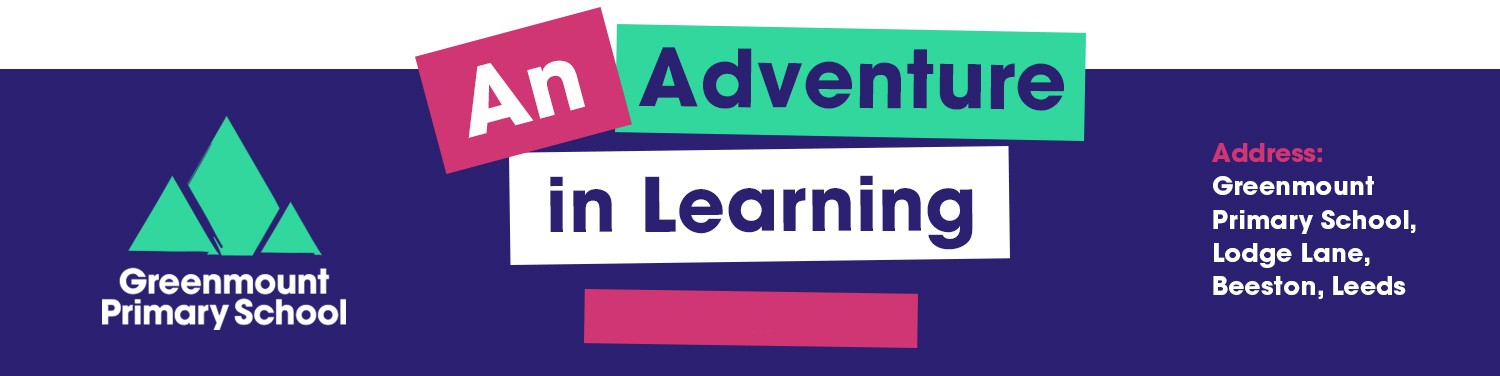 Staff Acceptable Use of ICT PolicyIntroductionThis policy has been based on the Hampshire Model Policy for Staff Acceptable Use of ICT and should be read in conjunction with other relevant school and County Council policies, procedures and Codes of Conduct including:Social Media PolicyICT PolicyDisciplinary ProcedureStaff should be given sufficient training and knowledge to be able to recognise and report potential misuse and to enable them to use software and systems as relevant to their role. Staff are encouraged to make use of the resources developed by Childnet (http://www.childnet.com)It is not the intention of the policy to try to police every social relationship that governors may have with parents and school staff but about reminding individuals of the importance of appropriate boundaries, including through their social media use.ApplicationThis policy applies to the school governing body, all teaching and other staff, whether employed by the LA or employed directly by the school, external contractors providing services on behalf of the school or the LA, teacher trainees and other trainees, volunteers and other individuals who work for or provide services on behalf of the school. These individuals are collectively referred to in this policy as staff or staff members.The policy applies in respect of all ICT resources and equipment within the school and resources that have been made available to staff for working at home. ICT resources and equipment includes computer resources, use of school internet access and email systems, software (including use of software such as SAP and SIMS), school telephones and text systems, cameras and recording equipment, intranet and virtual learning environment and any other electronic or communication equipment used in the course of the employee or volunteer’s work. This policy also provides advice to staff in respect of the potential risks and consequences in relation to inappropriate use of their own personal ICT facilities, where this use is inconsistent with the expectations of staff working with children and young people.AccessSchool staff will be provided with a log on where they are entitled to use the school ICT facilities and advised what hardware and software they are permitted to access, including access to the internet and email. Unless indicated, staff can use any facilities available subject to the facilities not being in use by pupils or other colleagues. Access is provided to enable staff to both perform their role and to enable the wider staff in the school to benefit from such facilities.Where staff have been provided with a school email address to enable them to perform their role effectively, it will not normally be used to communicate with parents and pupils. Where staff are able to access email outside of schools hours, the email facility should not routinely be used to email parents outside of normal school hours.Access to certain software packages and systems (e.g. HCC intranet; SAP (HR, finance and procurement system), SIMS, RAISE Online, FFT, Target Tracker, school texting services, remote access) will be restricted to nominated staff and unless permission and access has been provided, staff must not access these systems.Some staff may be provided with laptops and other equipment for the performance of their role. Where provided, staff must ensure that their school laptop/other equipment is password protected and not accessible by others when in use at home and that it is not used inappropriately by themselves or others. Staff must also ensure that they bring their laptop/equipment in as required for updating of software, licences and virus protection.Where the school provides digital cameras and other recording equipment for educational and school business use and it is used away from the school site, it must be kept secure and safe. Where pictures of pupils are taken, staff must ensure that they ensure consent has been provided by parents, and that the school’s policy in relation to use of pictures, is followed.If the school does not provide school mobile phones, staff may use, in urgent or emergency situations during off site visits, their personal mobile telephones. Where used in these emergency situations and a cost incurred, the school will provide reimbursement of the cost of any calls made. Should staff need to make contact whilst off site, this should normally be undertaken via the school rather than a direct call from the individual’s personal mobile. School staff who have access to colleagues’ personal contact details must ensure that they are kept confidential.No mobile telephones or similar devices, even those with hands free facilities should be used whilst driving on school business.Whether school staff have access to the school telephone system for personal use will be confirmed by the school. Where such use is made of this facility, it must be done during break periods, must not be excessive and the school should require either the cost of the call or a donation to be made towards the cost of the call.The school will ensure that Display Screen Equipment assessments are undertaken in accordance with its Health and Safety Policy.Communication with parents, pupils and governorsThe school communicates with parents and governors through a variety of mechanisms.	The points below highlight who is normally authorised to use which systems and can directly communicate without requiring any approval before use or to agree content. School must indicate to staff if any other staff are permitted to make contact using the systems below:School Telephones – all teachers, administrative staff and staff who have been permitted through their roles in pupil welfare or home/school link staff. Normally teaching assistants and lunchtime supervisory staff would need to seek approval from a class teacher where they feel they need to make a telephone call to a parent.Text System – Office staff. Where, in exceptional circumstances other staff need to send a text, this is normally approved by a member of the Senior Leadership Team.Letters – Normally all teachers may send letters home, but they may be required to have these approved by the Headteacher or Deputy Headteacher before sending. Where office staff send letters home these will normally require approval by the Headteacher or Deputy.Email – school email accounts should not routinely be used for communication with parents outside school hours. Email is used as a normal method of communication amongst school governors and where governors are linked in particular areas with members of staff, communication may take place via email.Under normal circumstances, school staff should not be using any of the methods outlined above to communicate directly with pupils. If a member of staff needs to contact a pupil direct via any of these methods, this must be approved by the Headteacher.Where pupils are submitting work electronically to school staff, this must be undertaken using school systems and not via personal email.Social MediaSchool staff are advised to exercise extreme care in their personal use of social networking sites, giving consideration to their professional role working with children. Staff should make appropriate use of the security settings available through social networking sites and ensure that they keep them updated as the sites change their settings. Staff are advised that inappropriate communications that come to the attention of the school can lead to disciplinary action, including dismissal.Staff should refer to the School Social Media section of the school handbook which contains detailed advice on the expectations of staff when using social media.Unacceptable UseAppendix 1 provides a list of Do’s and Don’ts for school staff to enable them to protect themselves from inappropriate use of ICT resources and equipment. School systems and resources must not be used under any circumstances for the following purposes:to communicate any information that is confidential to the school or to communicate/share confidential information which the member of staff does not have authority to shareto present any personal views and opinions as the views of the school, or to make any comments that are libellous, slanderous, false or misrepresent othersto access, view, download, post, email or otherwise transmit pornography, sexually suggestive or any other type of offensive, obscene or discriminatory materialto communicate anything via ICT resources and systems or post that may be regarded as defamatory, derogatory, discriminatory, harassing, bullying or offensive, either internally or externallyto communicate anything via ICT resources and systems or post that may be regarded as critical of the school, the leadership of the school, the school’s staff or its pupilsto upload, download, post, email or otherwise transmit or store material that contains software viruses or any other computer code, files or programmes designed to interrupt, damage, destroy or limit the functionality of any computer software or hardware or telecommunications equipmentto collect or store personal information about others without direct reference to GDPR.to use the school’s facilities to undertake any trading, gambling, other action for personal financial gain, or political purposes, unless as part of an authorised curriculum projectto use the school’s facilities to visit or use any online messaging service, social networking site, chat site, web-based email or discussion forum not supplied or authorised by the schoolto undertake any activity (whether communicating, accessing, viewing, sharing. uploading or downloading) which has negative implications for the safeguarding of children and young people.Any of the above activities are likely to be regarded as gross misconduct, which may, after proper investigation, lead to dismissal. If employees are unsure about the use of ICT resources including email and the intranet, advice should be sought from a member of the Senior Leadership Team or ICT lead if applicable.Where an individual accidently accesses a website or material that they consider to be pornographic or offensive, this should be reported immediately to the Headteacher or other member of the senior leadership team. Schools are encouraged to use appropriate blocking software to avoid the potential for this to happen. Reporting to the Headteacher or senior leadership team equally applies where school staff are using school equipment or facilities at home and accidentally access inappropriate sites or material. Genuine mistakes and accidents will not be treated as a breach of this policy.Where an individual has been communicated with in a manner outlined above (e.g. has received an inappropriate email or attachment), they are advised to report this immediately to the Headteacher or another member of the senior leadership team so that this can be dealt with appropriately.Personal and private useAll school staff with access to computer equipment, including email and internet, are permitted to use them for occasional personal use provided that this is access is not:taking place at the expense of contracted working hours (i.e. is not taking place during paid working time)interfering with the individual’s workrelating to a personal business interestinvolving the use of news groups, chat lines or similar social networking servicesat a cost to the schooldetrimental to the education or welfare of pupils at the schoolExcessive personal use of school facilities is likely to be considered to be a disciplinary matter, may lead to restricted access to computer equipment and where costs are incurred (e.g. personal telephone use), the school will seek reimbursement from the member of staff.It is important for staff to also be aware that inappropriate use of their own personal or other ICT facilities in their personal time, can have implications for their employment situation where this becomes known and the activities that are undertaken are inconsistent with the expectations of staff working with children and young people.Where school staff have brought their own personal equipment such as mobile telephones, digital assistants, laptops and cameras, into the school, these personal items, should not be used during pupil contact sessions unless authorised. Staff should follow all points outlined in this section in relation to their personal use. Staff should ensure that there is no inappropriate content on any of these pieces of equipment and ensure that they are not accessed by pupils at any time.	Such equipment should not normally be required to enable staff to undertake their role but where it is used, staff should take care to ensure any school data/images are deleted following use of the equipment.	Whilst individuals may be required to use their personal mobile telephone to make contact with the school, staff should exercise care and seek reimbursement as outlined in section 3.Security and confidentialityAny concerns about the security of the ICT system should be raised with a member of the senior leadership team.Staff are required to ensure that they keep any passwords confidential, do not select a password that is easily guessed and regularly change such passwords.School staff must take account of any advice issued regarding what is permitted in terms of downloading educational and professional material to the school server. Where staff are provided with a memory stick for such activity, to both protect the integrity of the server and to save space, this should be used. All staff must review the appropriateness of the material that they are downloading prior to downloading and are encouraged to do so from known and reputable sites to protect the integrity of the school’s systems. Where problems are encountered in downloading material, this should be reported to the school’s ICT lead.Where staff are permitted to work on material at home and bring it in to upload to the school server through their memory pens, they must ensure that they have undertaken appropriate virus checking on their systems. Where provided, staff should normally use their school issued laptop for such work.Staff must ensure that they follow appropriate and agreed approval processes before uploading material for use by pupils to the pupil ICT system and/or VLE.Whilst any members of school staff may be involved in drafting material for the school website, staff must ensure that they follow appropriate and agreed approval processes before uploading material to the website.The school will nominate staff who are responsible for ensuring that all equipment is regularly updated with new software including virus packages and that licences are maintained on all school based and school issued equipment.Staff must ensure that they notify the nominated staff when reporting any concerns regarding potential viruses, inappropriate software or licences.Staff must ensure that their use of the school’s ICT facilities does not compromise rights of any individuals under the Data Protection Act. This is particularly important when using data off site and electronic data must only be taken off site in a secure manner, either through password protection on memory pens or through encrypted memory pens. This is also particularly important when communicating personal data via email rather than through secure systems. In these circumstances, staff must ensure that they have the correct email address and have verified the identity of the person that they are communicating the data with.Staff must also ensure that they do not compromise any rights of individuals and companies under the laws of Copyright through their use of ICT facilities.MonitoringThe school uses Leeds City Council’s ICT services and therefore is required to comply with their email, internet and intranet policies.The school and L.A reserve the right to monitor the use of email, internet and intranet communications and where necessary data may be accessed or intercepted in the following circumstances:to ensure that the security of the school and county council’s hardware, software, networks and systems are not compromisedto prevent or detect crime or unauthorised use of the school or county council’s hardware, software, networks or systemsto gain access to communications where necessary where a user is absent from workWhere staff have access to the internet during the course of their work, it is important for them to be aware that the school or county council may track the history of the internet sites that have been visited.To protect the right to privacy, any interception of personal and private communications will not take place unless grounds exist to show evidence of crime, or other unlawful or unauthorised use. Such interception and access will only take place following approval by the Chair of Governors, after discussions with relevant staff in HR, IT and Audit Services and following an assessment to determine whether access or interception is justified.Whistleblowing and cyberbullyingStaff who have concerns about any abuse or inappropriate use of ICT resources, virtual learning environments, camera/recording equipment, telephony, social networking sites, email or internet facilities or inappropriate communications, whether by pupils or colleagues, should alert the Headteacher to such abuse. Where a concern relates to the Headteacher, this should be disclosed to the Chair of Governors.	If any matter concerns child safety, it should also be reported to the Designated Safeguarding Lead (DSL).It is recognised that increased use of ICT has led to cyberbullying and/or concerns regarding e-safety of school staff. Staff are strongly advised to notify their Headteacher where they are subject to such circumstances. Advice can also be sought from professional associations and trade unions. Support is also via the UK Safer Internet Centre helpline@safetinternet.otg.uk or 0844 381 4772Further advice on cyberbullying and harassment can be found in the School Social section and in the ‘Cyber bullying: Practical Advice for School Staff’ section of the ICT Policy.Remote Access PolicyGreenmount Primary School provides some remote access to help support employees with the delivery of the curriculum and for teaching and learning. It is also intended for managing and administering the ICT networks. Use of the school’s remote access service implies acceptance of the conditions of use. The school may refuse to extend remote access privileges to any employee or terminate a remote access arrangement at any time.Uses of Remote Access ServicesThe following list is not exhaustive, but sets out broad areas which the school considers to be acceptable use of remote access.To gain access to School Information Management System (SIMS)To gain access to resources, files and software on the school networkTo administer the school network remotelyUse of Computers and EquipmentAny computer used to access the school’s remote systems must possess anti-virus and anti-spyware programs. These must be updated regularly, at least once a week. The school bears no responsibility if use of the remote access system causes system crashes, or complete or partial data loss on connected computers. Users of remote access are solely responsible for backing up all data before accessing the system. At its discretion, the school will disallow remote access for any computer that proves incapable, for any reason, of working correctly with the remote access system.Potential Security IssuesViruses and malware:When a computer is directly connected to the internet it can be contacted by any other computer also connected to the internet. As a result, there is a risk of exposure to malware that could connect to and potentially compromise that computer, which in turn risks infecting the school’s system. For this reason, precautions must be taken to minimise this risk:Make sure up-to-date anti-virus software is installed.Make sure the latest operating system patches are installed.Run a weekly virus scan.If a computer has become infected with a virus or other malware, do not use it to remotely access the school’s network until the virus has been deleted.Turn on phishing filters on web browsers to reduce the risk of phishing attacks.Use an anti-spyware program to detect spyware.Data security:To avoid a risk of confidential information being disclosed to unauthorised third parties:Logout of remote access before leaving the computer.Wireless network connections must be encrypted using WPA2 or use a cable connection.Do not allow any unauthorised person, including family and friends, to use the remote access login or to access files held on the school’s network.Use a password protected screensaver to prevent anyone gaining access to the computerDo not use password storing facilities found in some programs to automatically remember passwords.Do not reveal passwords. If for any reason a password is revealed this should be changed immediately.This policy will ensure that staff are able to access the school network remotely without risk to the security of the system.SignatureIt will be normal practice for staff to read and sign a declaration as outlined in Appendix 2, to confirm that they have had access to the acceptable use policy and that they accept and will follow its terms.Staff must comply with the terms of this policy. Any breach will be considered to be a breach of disciplinary rules, which may lead to a disciplinary sanction (e.g. warning), dismissal, and/or withdrawal of access to ICT facilities. Staff should be aware, that in certain instances, inappropriate use of ICT may become a matter for police or social care investigations.Do’s and Don’ts: Advice for Staff	Appendix 1Whilst the wide range of ICT systems and resources available to staff, both in school and outside of school, have irrefutable advantages, there are also potential risks that staff must be aware of. Ultimately if staff use ICT resources inappropriately, this may become a matter for a police or social care investigation and/or a disciplinary issue which could lead to their dismissal.Staff should also be aware that this extends to inappropriate use of ICT outside of school.This Dos and Don’ts list has been written as a guidance document. Whilst it is not fully comprehensive of every circumstance that may arise, it indicates the types of behaviours and actions that staff should not display or undertake as well as those that they should in order to protect themselves from risk.General issuesDoensure that you do not breach any restrictions that there may be on your use of school resources, systems or resourcesensure that where a password is required for access to a system, that it is not inappropriately disclosedrespect copyright and intellectual property rightsensure that you have approval for any personal use of the school’s ICT resources and facilitiesbe aware that the school’s systems will be monitored and recorded to ensure policy complianceensure you comply with the requirements of the Data Protection Act when using personal dataseek approval before taking personal data off of the school siteensure personal data is stored safely and securely whether kept on site, taken off site or accessed remotelyreport any suspected misuse or concerns that you have regarding the school’s systems, resources and equipment to the Headteacher or designated manager and/or Designated Safeguarding Lead (DSL) as appropriatebe aware that a breach of your school’s Acceptable Use Policy will be a disciplinary matter and in some cases, may lead to dismissalensure that any equipment provided for use at home is not accessed by anyone not approved to use itensure that you have received adequate training in ICTensure that your use of ICT bears due regard to your personal health and safety and that of othersDon’taccess or use any systems, resources or equipment without being sure that you have permission to do soaccess or use any systems or resources or equipment for any purpose that you don’t have permission to use the system, resources or equipment forcompromise any confidentiality requirements in relation to material and resources accessed through ICT systemsuse systems, resources or equipment for personal use without having approval to do souse other people’s log on and password details to access school systems and resourcesdownload, upload or install any hardware or software without approvaluse unsecure removable storage devices to store personal datause school systems for personal financial gain, gambling, political activity or advertisingcommunicate with parents and pupils outside normal working hours unless absolutely necessaryUse of telephones, mobile telephones and instant messagingDoensure that your communications are compatible with your professional roleensure that you comply with your school’s policy on use of personal mobile telephonesensure that you reimburse your school for personal telephone calls as requireduse school mobile telephones when on educational visitsDon’tsend messages that could be misinterpreted or misunderstoodexcessively use the school’s telephone system for personal callsuse personal or school mobile telephones when drivinguse the camera function on personal or school mobile telephones to take images of colleagues, pupils or of the schoolUse of cameras and recording equipment Doensure that material recorded is for educational purposes onlyensure that where recording equipment is to be used, approval has been given to do soensure that material recorded is stored appropriately and destroyed in accordance with the school’s policyensure that parental consent has been given before you take pictures of school pupilsDon’tbring personal recording equipment into school without the prior approval of the Headteacherinappropriately access, view, share or use material recorded other than for the purposes for which it has been recordedput material onto the VLE, school intranet or intranet without prior agreement from a member of senior staff8Use of email, the internet, VLEs and school and HCC intranetsDoalert your Headteacher or designated manager if you receive inappropriate content via emailbe aware that the school’s email system will be monitored and recorded to ensure policy complianceensure that your email communications are compatible with your professional rolegive full consideration as to whether it is appropriate to communicate with pupils or parents via email, or whether another communication mechanism (which may be more secure and where messages are less open to misinterpretation) is more appropriatebe aware that the school may intercept emails where it believes that there is inappropriate useseek support to block spamalert your Headteacher or designated manager if you accidentally access a website with inappropriate contentbe aware that a website log is recorded by the school and will be monitored to ensure policy complianceanswer email messages from pupils and parents within your directed timemark personal emails by typing ‘Personal/Private’ within the subject header lineCyber-bullying: Practical Advice for School staff Don’tsend via email or download from email, any inappropriate contentsend messages that could be misinterpreted or misunderstooduse personal email addresses to communicate with pupils or parentssend messages in the heat of the momentsend messages that may be construed as defamatory, discriminatory, derogatory, offensive or rudeuse email systems to communicate with parents or pupils unless approved to do sodownload attachments from emails without being sure of the security and content of the attachmentforward email messages without the sender’s consent unless the matter relates to a safeguarding concern or other serious matter which must be brought to a senior manager’s attentionaccess or download inappropriate content (material which is illegal, obscene, libellous, offensive or threatening) from the internet or upload such content to the school or HCC intranetupload any material onto the school website that doesn’t meet style requirements and without approvalUse of social networking sites Doensure that you understand how any site you use operates and therefore the risks associated with using the sitefamiliarise yourself with the processes for reporting misuse of the siteconsider carefully who you accept as friends on a social networking siteexercise caution when accepting friendship requests from parents - – you may be giving them access to personal information, and allowing them to contact you inappropriatelyreport to your Headteacher any incidents where a pupil has sought to become your friend through a social networking sitetake care when publishing information about yourself and images of yourself on line – assume that anything you release will end up in the public domainask yourself about whether you would feel comfortable about a current or prospective employer, colleague, pupil or parent viewing the content of your pagefollow school procedures for contacting parents and/or pupilsthrough your teaching, alert pupils to the risk of potential misuse of social networking sites (where employed in a teaching role)Don’tspend excessive time utilising social networking sites while at workaccept friendship requests from pupilsput information or images on line or share them with colleagues, pupils, or parents (either on or off site) when the nature of the material may be controversialpost anything that may be interpreted as slanderous towards colleagues, pupils or parentsuse social networking sites to contact parents and/or pupilsThe development of new technologies and systems e.g. mobile phones, email and social networking websites means that bullying is often now taking on a new form; cyber-bullying. Victims of cyber-bullying can experience pain and anxiety as much as traditional forms of bullying, particularly as it can occur outside of the school and school hours, significantly intruding into the personal life of the victim. Whilst it is difficult for schools and teachers to deal with this as they have no direct control over external websites there are a range of actions that school staff can take to reduce the chances of cyber-bullying occurring and actions that can be undertaken where it has already occurred.The guidelines for Headteachers and Governors in dealing with allegations of bullying or harassment define cyberbullying as “the use of information and communication technologies to threaten, harass, humiliate, defame orimpersonate”. Cyberbullying may involve email, virtual learning environments, chat room, social networking sites, mobile and landline telephones, digital camera images and game and virtual world sites.This practical advice supplements the guidelines and provides links to other guidance available to school staff in relation to Cyberbullying.7DOsKeep passwords confidentialEnsure you familiarise yourself with your school’s policy for acceptable use of technology, the internet, email and HCC and school intranets.Ensure any social site you use has restricted accessEnsure that you understand how any site you use operates and therefore the risks associated with using the siteConsider carefully who you accept as friends on a social networking siteReport to your Headteacher any incidents where a pupil has sought to become your friend through a social networking siteCheck what images and information is held about you online but undertaking periodic searches of social networking sites and using internet search enginesTake care when publishing information about yourself and images of yourself on line – assume that anything you release will end up in the public domainBe aware that any off-duty inappropriate conduct, including publication of inappropriate images and material and inappropriate use of technology could lead to disciplinary action within your employmentLiaise with your Headteacher and Head/Leader of ICT to remove inappropriate material if it appears on the school websiteTake screen prints and retain text messages, emails or voice mail messages as evidenceFollow school policies and procedures for e-safety, including access to and use of email, internet and HCC intranetFollow school procedures for contacting parents and/or pupilsOnly contact pupils and/or parents via school based computer systemsKeep your mobile phone secure at all timesAnswer your mobile telephone with ‘Hello’ rather than your name, if the number on the display is unknown to youUse a school mobile phone where contact with parents and/or pupils has to be made via a mobile (eg during an educational visit off site)Erase any parent or pupil data that is stored on a school mobile phone after useSeek support from your manager, professional association/trade union, friend, employee support line as necessaryReport all incidents of cyberbullying arising out of your employment to your HeadteacherReport any specific incident on a Violent Incident Report (VIR) form as appropriateProvide a copy of the evidence with your Headteacher when you report it and further evidence if further incidents ariseSeek to have offensive online material removed through contact with the siteReport any threatening or intimidating behaviour to the police for them to investigateAccess and use the DCSF guidance on Cyberbullying, specifically the advice on reporting abuse and removal of material/blocking the bully’s number/email (see attachment/link below)Support colleagues who are subject to cyberbullyingDON’TsAllow any cyberbullying to continue by ignoring it and hoping it will go awaySeek to return emails, telephone calls or messages or retaliate personally to the bullyingPut information or images on-line, take information into school, or share them with colleagues, pupils or parents (either on site or off site) when the nature of the material may be controversialAccept friendship requests from pupils or parentsRelease your private e-mail address, private phone number or social networking site details to pupils and parentsUse your mobile phone or personal e-mail address to contact parents and/or pupilsRelease electronically any personal information about pupils except when reporting to parentsPretend to be someone else when using electronic communicationTake pictures of pupils with school equipment without getting parental permission or without being directed to undertake such activity for an appropriate specified purposeTake pictures of pupils on your own equipmentChildnet International have produced a document, “Cyberbullying: Supporting School Staff” which is a useful source of reference to all school staff and leaders. This is available at http://www.childnet.com/ufiles/cyberbullying_teachers.pdf and also on the school server under Teacher Resources / IT resources and manuals for staff / KW IT policies.Further guidance is available to schools in relation to Cyberbullying as a whole school community and specifically in relation to cyberbullying of and by pupils via:www.teachernet.gov.ukwww.becta.org.ukwww.digizen.org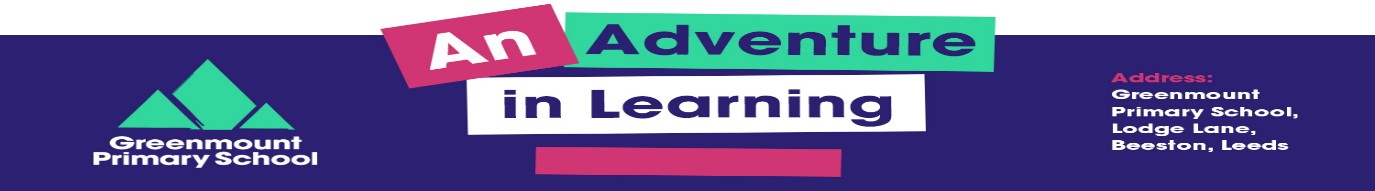 Staff Code of Conduct for ICT	Appendix 2To ensure that members of staff are fully aware of their professional responsibilities when using information systems and when communicating with parents, pupils and others, they are asked to sign this code of conduct. Staff should consult the detail of the school’s Policy for Staff Acceptable Use of ICT for further information and clarification.I appreciate that ICT includes a wide range of system, including mobile phones, personal digital assistants, cameras, email, internet and HCC intranet access and use of social networking and that ICT use may also include personal ICT devices when used for school businessI understand that it may be a criminal offence to use the school ICT system for a purpose not permittedI understand that I am unable to communicate information which is confidential to the school or which I do not have the authority to shareI understand that school information systems and hardware may not be used for personal or private use without the permission of the HeadteacherI understand that my use of school information systems, internet and email may be monitored and recorded, subject to the safeguards outlined in the policy to ensure policy complianceI understand the level of authority required to communicate with parents and pupils using the various methods of communicationI understand that I must not use the school ICT system to access inappropriate contentI understand that accessing, viewing, communicating and downloading material which is pornographic, offensive, defamatory, derogatory, harassing or bullying is inappropriate use of ICTI will respect system security and I will not disclose any password or security information to anyone other than an authorised system manager. I will not use anyone’s account except my own.I will not install any software or hardware without permissionI will follow the school’s policy in respect of downloading and uploading of information and materialI will ensure that personal data is stored securely and is used appropriately whether in school, taken off the school premises or accessed remotely.	I will not routinely keep personal data on removable storage devices. Where personal data is required, it will be password protected/encrypted and removed after use.I will respect copyright, intellectual property and data protection rightsI understand use for personal financial gain, gambling, political activity, advertising or illegal purposes is not permitted.I will report any incidences of concern regarding children’s safety to the Child Protection Liaison Officer or Headteacher.I will report any incidences of inappropriate use or abuse of ICT and inappropriate electronic communications, whether by pupils or colleagues, to the Headteacher, or if appropriate, the Chair of GovernorsI will ensure that any electronic communication undertaken on behalf of the school, including email and instant messaging are compatible with my professional role and that messages do not present personal views or opinions and cannot be misunderstood or misinterpretedI understand the school’s stance on use of social networking and given my professional role working with children, will exercise care in any personal use of social networking sitesI will ensure that any electronic communications with pupils, where permitted, are compatible with my professional role and that messages cannot be misunderstood or misinterpreted.I will promote e-safety with pupils in my care and help them to develop a responsible attitude to system use, communication and publishing.I understand that inappropriate use of personal and other non-school based ICT facilities can have implications for my employment at the school where this becomes known and that activities undertaken are inconsistent with expectations of staff working with children.The school may exercise its right to monitor the use of the school’s ICT systems and accesses, to intercept email and to delete inappropriate materials where it believes unauthorised use of the school’s ICT systems may be taking place, or the system may be being used for criminal purposes or for storing unauthorised or unlawful text, images or sound.Date of Policy Issue:September 2021Review Date:September 2024Name of Responsible Manager/Headteacher:Lisa DixonSignature of Responsible Manager/HeadteacherSignature of Chair of GovernorsDate: